新 书 推 荐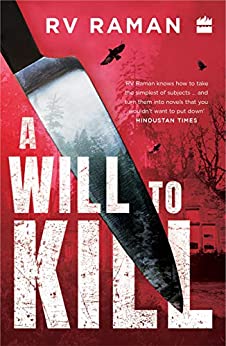 中文书名：《谋杀冲动》英文书名：A WILL TO KILL作    者：R.V. Raman出 版 社：Polis代理公司：Biagi /ANA/Jessica Wu页    数：352页出版时间：2020年7月代理地区：中国大陆、台湾审读资料：电子稿类    型：惊悚悬疑内容简介：    迷雾、山脉和谋杀：两个相互矛盾的意志。究竟哪一个意志会生效，则取决于巴斯卡·费尔南德斯（Bhaskar Fernandez）是怎么死的。    年迈、坐轮椅的巴斯卡·费尔南德斯经过一场激烈的法律斗争，终于夺回了自己的家庭财产，现在他想让他那些愤愤不平，觉得自己受了委屈的亲人团聚。因此，他把他们邀请到他位于常年大雾弥漫的尼尔吉利斯的灰岩庄园（Greybrooke Manor）来——这是一座曾经发生过几起猝死事件的豪宅，一座殖民地时期的建筑，它孤零零地矗立在一个据说常有英国人的鬼魂出没的山谷里。    但巴斯卡还有其他更实际的问题要处理。他知道，他的客人们都希望从他的死亡中得到好处。为了保护自己免受暴力伤害，他写了两个矛盾的遗嘱。而其中哪一个将会生效，取决于他是怎么死的。    他把哈里斯·阿瑟瑞亚（Harith Athreya）——一位经验丰富的调查员——带到了这座仿佛火柴盒一般的庄园中来。当外面发生山体滑坡，所有人都被暂时困在这里，并引发了一场谋杀之后，阿瑟瑞亚发现，迷雾掩盖的不仅仅是一场谋杀。    《谋杀冲动》（A WILL TO KILL）是一位国际悬疑小说大师创作的“哈里斯·阿瑟瑞亚探案系列”（Harith Athreya mystery）的第一部。作者简介：R.V.拉曼（R.V. Raman）是在印度出版的“罗纳德警探和德鲁维警探惊悚系列”（Inspector Ranade and Inspector Dhruvi thrillers）的作者，创作这些故事的灵感来源于他三十年来跨越四大洲的职业生涯。《谋杀冲动》（A WILL TO KILL）是“哈里斯·阿瑟瑞亚探案系列”（Harith Athreya series）的第一部，是一部以印度为背景的经典阿加莎·克里斯蒂风格的悬疑小说。除了写作，他也在印度管理学院（Indian Institute of Management）教授商业战略课程。欲了解更多关于作者的信息，可访问他的网站：www.rvraman.com.媒体评价：    “这部小说很明显受到阿加莎·克里斯蒂（Agatha Christie）和约翰·迪克森·卡尔（John Dickson Carr）的影响……我们也能从中看出作家恩盖奥·马什（Ngaio Marsh）的影响……细微、清晰、讽刺，又总是优雅而充满智慧的；人物鲜明，时而诙谐有趣，时而引人入胜。”----《电讯报》（The Telegraph）谢谢您的阅读！请将反馈信息发至：吴伊裴（Jessica Wu）安德鲁﹒纳伯格联合国际有限公司北京代表处北京市海淀区中关村大街甲59号中国人民大学文化大厦1705室，100872电 话：010-82449901传 真：010-82504200Email：Jessica@nurnberg.com.cnHttp://www.nurnberg.com.cn新浪微博：http://weibo.com/nurnberg豆瓣小站：http://site.douban.com/110577/